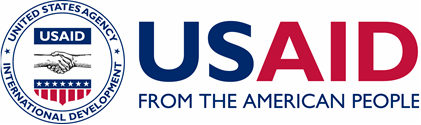 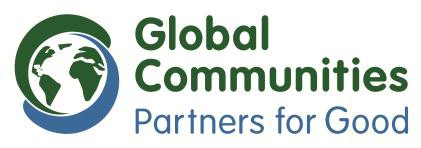 «Децентралізація приносить кращі результати та ефективність» (DOBRE)Підтримка розвитку об'єднаних територіальних громад УкраїниАудит економічних ресурсів областейРозробка статистичних економічних карт 7 областей ФОРМА ЗАЯВКИ ДО ПОДАННЯ ПРОПОЗИЦІЙ RFP 0015Організації з підтримки місцевого самоврядування (ОПМС)У наступному розділі вміщено питання про те, яким чином місія вашої організації та її досвід можуть бути узгоджені з цілями програми DOBRE, а також про те, роботу якого типу ваша організація могла б виконувати під час реалізації програми.Просимо, за можливості, надати всю документацію, що підтверджує вказану вами інформацію, й навести списки такої документації у своїх відповідях на кожне з питань. Просимо також зазначати на всіх поданих документах номер відповідного запитання.  Загальний досвід надання послуг Просимо надати список послуг, які ви надавали, що є аналогічними послугам, зазначеним у цьому Запрошенні до подання пропозицій: дослідження та аналіз, підтримка проекту, проведення опитувань, консультаційні або інші послуги. (Якщо необхідно, додайте більше рядків). База даних експертів і професійних викладачівПодайте список експертів та викладачів, яких ваша установа/організація залучала в минулому та залучатиме до виконання запропонованих вище Завдань у майбутньому. (Якщо необхідно, додайте більше рядків).Найменування ОПМС:Дата заснування:Тип: Як би ви визначили свою організацію(наприклад: заклад освіти, неурядова організація, організація громадянського суспільства, навчальна компанія, об'єднання тощо)?Місцерозташування:Де знаходиться штаб-квартира вашої організації?Її філії?Ім'я та контактні дані відповідального представника(електронна пошта/телефон): ORG1Опишіть свою організацію/установу із зазначенням її місії, послуг та спроможностей з виконання звітів про аудитекономічних ресурсів. ORG2Опишіть підхід, що застосовується вашою організацією/установою, а також її досвід виконання досліджень та/або роботи з областями та/або об'єднаними територіальними громадами у сфері економічного розвитку.  Зазначте, в яких областях та територіальних громадах працювала ваша організація.   Надайте матеріали, що підтверджують вказану вами інформацію, та необхідні контактні дані.ORG 3ВИД ПОСЛУГИ та її опис ОДНИМ РЕЧЕННЯМТРИВАЛІСТЬ (мм.рр — мм.рр) ОРГАН або ОРГАНІЗАЦІЯ-ОТРИМУВАЧ і ім'я контактної особи12345ORG4Складіть список досліджень, звітів та документації за результатами виконаних вами робіт, які стосуються децентралізації й економічного розвитку (на папері та/або в електронній формі), й надайте їх приклади.RFA1Детально опишіть бачення вашою організацією того, яким чином слід розробляти та реалізовувати зазначені нижче заходи та дослідження:Результат робіт 1.  Звіт про аудит економіки області та інвентаризаційна відомістьРезультат робіт 1.  Звіт про аудит економіки області та інвентаризаційна відомістьРезультат робіт 2.  Список контактних даних ключових осіб та організацій області із зазначенням їхніх точок зору та пропозиційРезультат робіт 2.  Список контактних даних ключових осіб та організацій області із зазначенням їхніх точок зору та пропозиційРезультат робіт 3.  Каталог документів зі стратегічного планування обласного рівняРезультат робіт 3.  Каталог документів зі стратегічного планування обласного рівняРезультат робіт 4.  Довідник загальнодержавних, міжнародних, обласних та приватних ресурсів/фондів/програм, що є доступними для територіальних громадРезультат робіт 4.  Довідник загальнодержавних, міжнародних, обласних та приватних ресурсів/фондів/програм, що є доступними для територіальних громадRFA2ЕКСПЕРТ або дослідник№ завдання та тематичний напрямок навчання або допомогиСкільки разів залучався?Коли востаннє? (мм.рр)Штатний працівник чи консультант?Чи долучено біографічну довідку (CV)? (ТАК/НІ)12345RFA3Надайте текстовий опис бюджету із зазначенням кошторисних витрат на реалізацію пропонованих Завдань і надання послуг, а також із поясненням видатків, які ви плануєте здійснити, які детально визначено в проекті вашого бюджету, що додається.  (Відповідний шаблон/інструкція додається)